We use and recommend Autosol.INSTALLATION INSTRUCTIONS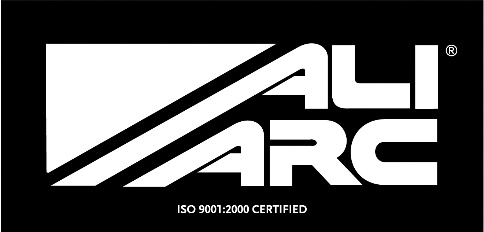 Applicable ModelsCHR194   Chevy 2500 - 2015 up with RakeStepsRemove original bumper and support bracketsSeparate Ali Arc steel mounts from Ali Arc bumper 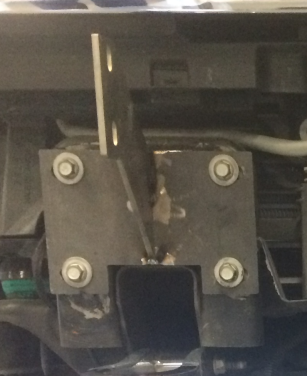 Fasten Ali Arc steel mounts to frame using 4 original bolts holding support brackets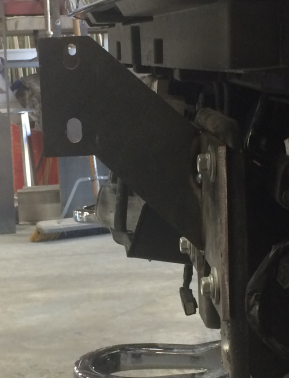 Fasten Ali Arc bumper to Ali Arc steel mounts using supplied bolt kits (4 - 50mm X 12mm)Ensure Ali Arc bumper is sitting level and evenly spaced before completely tightening bolts.Cleaning and MaintenanceUse soap and water. Avoid acid washes, as it will etch aluminum surface.Original shine can be maintained by periodically using a standard metal polish.We use and recommend Autosol.